Lura M. (Fields) Brooks1886 – April 5, 1969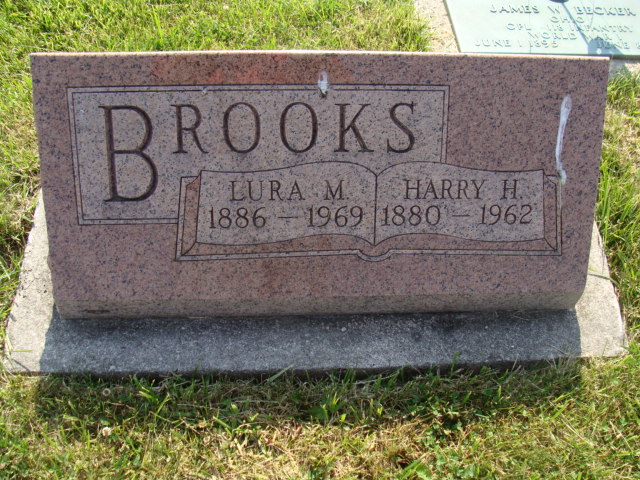 Photo by Alicia KneussLura M. BrooksDate of Death: April 5, 1969Date of Burial: April 7, 1969Burial: MRE – S ½ 43, Sect. 1, 5th AdditionMother of Mrs. Iris Lehman Dies Here Saturday PMMrs. Lura Brooks, 83, mother of Mrs. Iris (Mildred) Lehman, 169 West Franklin St., died at the home of her daughter Saturday afternoon at 1:15. She was a retired practical nurse and had been in failing health during the past year.The deceased was a member of the Simpson Methodist Church in Fort Wayne.Surviving besides her daughter is a brother, Milo Fields, Waco, Texas.The funeral was held at 2 PM today in the Chalfant-Perry-Klaehn Funeral Home in Fort Wayne. Burial was in the MRE Cemetery here.Berne (IN) Public Library Heritage Room1968-1971 MRE Obit ScrapbookTranscribed by Jim Cox